 2018 -----------1º Semestre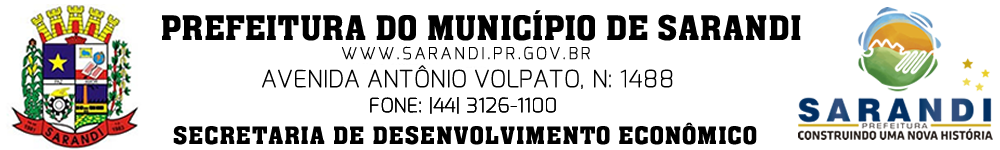 CURSOCarga HoráriaPeríodoSalaInstituiçãoData1Preparo de Ovos de Páscoa115 horasTardePanificaçãoSENAI12/03 a 15/032Elaboração de Salgados 115 horasTarde PanificaçãoSENAI19/03 a 22/033Preparo de Pizza 115 horasTardePanificaçãoSENAI02/04 a 05/044Doces Finos115 horasNoitePanificaçãoSENAC16/04 a 20/045Preparo e Decoração de Bolos 115 horasTardePanificaçãoSENAC23/04 a 27/046Doces Finos115 horasTardePanificaçãoSENAC07/05 a 12/057Preparo e Decoração de Bolos 115 horasTardePanificaçãoSENAC21/05 a 25/058Auxiliar de Serviços de Panificação (Padeiro)1160 horasNoitePanificaçãoSENAI04/06 a 27/071529Modelagem e Henna para Sobrancelhas 121 horasNoiteSalãoSENAC23/04 a 27/0410Básico em Manicure e Pedicure160 horasTardeSalãoSENAC16/04 a 07/0511Serviços de Depilação124 horasTardeSala7SENAC14/05 a 21/0512Básico em Manicure e Pedicure160 horasNoiteSalãoSENAC04/06 a 29/0613Modelagem e Henna para Sobrancelhas121 horasTardeSalãoSENAC25/06 a 03/0710014Aperfeiçoamento para Porteiro de Edifício.115 horasNoiteSala 5SENAC23/04 a 03/0515Informática Básica.160 horas NoiteSala 3(Info)SENAI04/06 a 26/06                                                                                        16ENGLISH BEGINNER A (Inglês).150 horasNoiteSala 1SENAC21/05 a 19/0617Aperfeiçoamento para Vigia.120 horasNoiteSala 5SENAC07/05 a 17/0518Qualidade no atendimento.115 horas NoiteSala 4SENAC23/04 a 27/0419Decoração de Vitrines.121horas NoiteSala SENAC23/07 a 02/0814620Aplicação de Papel de Parede120 horas NoiteSala 1SENAI26/03 a 03/0421Pintura Decorativa160 horasNoiteSala 5SENAI04/06 a 22/063622Serviços de Manutenção Veicular com Ênfase em Alinhamento e Balanceamento de Pneus 130 horasNoiteMecânica 4SENAI21/05 A 29/051823Modelagem Industrial para Moda Íntima e Praia 160 horasTardeCosturaSENAI09/04 A 29/0424Ajustes e Reparos em Peças do Vestuário (Costura)130 horasTardeCosturaSENAI19/03 a 28/0325Costureiro sob Medida1160 horas Tarde CosturaSENAI07/05 a 10/0754